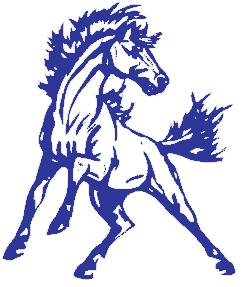 Midland Valley High SchoolProm Expectations for Students and guestsProm March 28, 2020GENERAL RULESProm is a privilege and may be revoked by a lack of responsibility at school. The use of tobacco is prohibited at any school event. Any Student suspected of using any of the above, is subject to out of school suspension and may face criminal charges. Any student or guest suspected of using alcohol or any controlled or illegal substance will be removed from the dance by administration/local authorities and may face criminal charges.  Parent/Guardians will be notified for any of the above and provided information for pick-up. There will be a minimum of 3 officers, school administration and staff chaperoning this event. Prom begins at 7:00pm-11:00pm at Midland Valley.  No student or guest will be admitted after 9:00 p.m. unless prior written arrangements have been made with Ms. Drake and an Administrator’s approval. Any student or guest who leaves during the dance will not be readmitted. All students and guests must be picked from the event no later than 11:00 pm.  Entrance is through the doors by the Gym entryway.TICKETS- NO TICKETS SOLD AT THE DOORMVHS juniors or seniors must have paid Jr. dues to be admitted into promMVHS Students need to be a junior or senior to buy a ticket for a guest. If a MVHS student brings a guest, they need to fill out the guest form. This needs to be approved by administration before purchasing a ticket.Everyone needs to bring photo I.D. in order to enter the event (School ID or Driver’s license).Students or guests removed or denied entrance to the Prom, will not be given a refund.Why do we have a Dress Code?Midland Valley High School wants you to make good choices. We are not trying to inhibit your individual style.Prom should be fun and memorable, but we also want everyone to be comfortable, safe, and show Mustang PRIDE.With modesty and safety in mind, the following dress code guidelines will be enforced at Midland Valley High School. Failure to adhere to the dress code standards will prevent your participation in the event.Dresses Dress Code:Dresses may not be cut below the bust line. Excessive cleavage is not allowed.Dress may be backless as long as it is not cut below the navel.Midriffs may not be exposed. This includes both the front and sides of the dress.Dresses must not have a slit that exceeds mid-thigh (fingertip length).Dress length must be mid-thigh (approximately 5" inches above the middle of the knee both in the front and the back).Tuxedo/Suit Dress Code:Suits, sport coats or tuxedos must be worn along with a tie and dress shoes. No jeans, khakis, or casual wear.Canes will not be permitted.Shirts must be buttoned up to the second button from the collar.Pants should fit properly on the hip and not sag below the waistline.As you begin shopping for a dress/suit, please keep these guidelines in mind. While we will be reasonable in the interpretation of these guidelines, we want you to know that you will not be allowed to participate in Holiday Ball or Prom activities if you are not dressed appropriately. If you have specific questions about the Formal Dress Code, please see an administrator for clarification.***Students need to keep any valuables in their car; Midland Valley High School is NOT responsible for lost or stolen items.DANCE EXPECTATIONSStudents and their guests are expected to behave appropriately on the dance floor. Students must recognize that movements and dance styles present in non-school settings or portrayed in the entertainment industry are not always appropriate in the high school setting. Sexually explicit dancing, which is construed as vulgar or provocative, is prohibited. No overt and/or prolonged public displays of affection.NOTE: If any of these expectations, along with the policies of MVHS or Aiken County Public Schools are violated, the offending students will be removed from the dance and may result in discipline. No refund will be given to individuals who are asked to leave the dance.Midland Valley High SchoolProm Date Form InformationJuniors, Seniors, and Parent/Guardians,Midland Valley’s upperclassmen who have paid dues by March 5, 2020 may attend Prom and submit a Prom Date request form.  This form is only for students who are Underclassmen (9th or 10th grades) at Midland Valley, Non-Midland Valley High School students (that are at least 9th grade and up), and or Out-of-High School dates who are no older than 20 years of age on March 28, 2020.  Late fees will be incurred if you do not pay your class dues on time (starting February 1st Class Dues are $105).   As a reminder, any date that may attend a school other than Midland Valley High School within Aiken County and or is not enrolled in Aiken County Public School District must complete a background check to be allowed to attend the Midland Valley High School Senior Prom.  All dates must be at least a freshman in high school and no older than 20 years of age on March 28, 2020.  This form must be completed and turned in to the Front Office no later than March 12, 2020.  Your date must be cleared prior to purchasing a ticket. Background checks take up to one week and the final day to purchase a ticket is during lunch on March 19, 2020.  Failure to meet this deadline will void a date’s ability to attend or an additional $25 late fee with admin approval. All students and non-students attending a MVHS Prom will be held to the MVHS standards of conduct and behavior.  Any misbehaviors, disruptions, or violations of MVHS Student Code of Conduct, MVHS Student Handbook, and MVHS standards of expectations will be addressed appropriately.  Administration will use appropriate discretion in addressing each situation.  Lastly, all guests must arrive and leave with their date.Students who have an outstanding school fee balance in PowerSchool/eFunds will not allowed to pay junior or senior class fees until this balance is paid.  Similarly, juniors and seniors with an outstanding balance will not be allowed to purchase prom date tickets or senior breakfast tickets. Students with an outstanding balance will NOT be allowed to attend prom, senior field day, or senior breakfast.If you have any questions please see and or contact Ms .Heather Drake.Heather DrakeJunior Class SponsorRoom 504hdrake@acpsd.netJunior Dues CostWhereNovember 7, 14, 21December 5, 12, 19 January 9, 16, 23, 30Hard deadline:  Class dues after Jan. 30 incur a $25 late fee and NO Junior Dues will be taken after March 19, 2020 $80By 1/30/20On 1/31/20$105Cafeteria area located outside room 504; during Mustang HourGuest Tickets SoldCostWhereFebruary 6, 13, 20, 27March 5, 12, 19  (hard deadline:  Guest prom tickets sold after March 19, 2020 will incur a $25 late fee )$30 by 3/19/20 On 3/20/20$55Cafeteria area located outside room 504; during Mustang Hour